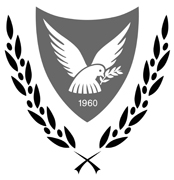 ΚΥΠΡΙΑΚΗ ΔΗΜΟΚΡΑΤΙΑΥΠΟΥΡΓΕΙΟ ΜΕΤΑΦΟΡΩΝ, ΕΠΙΚΟΙΝΩΝΙΩΝ ΚΑΙ ΕΡΓΩΝ                   Έντυπο "Α"Αίτηση για παραχώρηση Κυβερνητικής κατοικίαςστο Τρόοδος για την χειμερινή περίοδο 2020 - 2021						              	          Ημερομηνία   ...............................Γενικό ΔιευθυντήΥπουργείου Μεταφορών, Επικοινωνιών και Έργων	Αναφέρομαι στην εγκύκλιό σας με αρ. Υ.Σ.Ε. 6.3.09.03 και ημερομηνία 27 Ιουλίου 2020 και παρακαλώ όπως μου παραχωρηθεί κατοικία στο Τρόοδος για τη χειμερινή  περίοδο 25 Σεπτεμβρίου 2020 μέχρι 30 Απριλίου 2021.Όνομα: .................................. Επίθετο: ................................... Αρ. Κοιν. Ασφαλ. : …….…….........Αρ. Δελτίου Ταυτότητας.:..……………………….… (παρουσιάζεται απαραίτητα για την παραλαβή της κατοικίας)Υπουργείο: ................…….…………................................Τμήμα: .........….…………….………….Θέση: ……………...……….....…………………….…………………………………………….........Διεύθυνση αλληλογραφίας :Οδός:....................................................…Αρ.:….…..  Διαμ.:…….…Χωριό / Πόλη:...............................……....Τ.Τ:……….……..Έτος πρόσληψης στην Δημόσια Υπηρεσία:  ................  Έτος διορισμού σε μόνιμη θέση:…….….Κινητό: ....……..…….....Τηλ. Εργασίας: …….………..…… Οικίας: …………..…….Φάξ:....................Όνομα συζύγου: ....…………..........  Α.Κ.Α. συζύγου: ................... Δημόσιος Υπάλληλος ΝΑΙ/ΟΧΙΤόπος εργασίας συζύγου: ................……..................... Τηλέφωνο συζύγου:…………….…........ Αριθμός παιδιών:	…………….Μου παραχωρήθηκε κατοικία την χειμερινή περίοδο κατά τα χρόνια: Δηλώσατε ΝΑΙ / ΟΧΙ (περιλαμβάνει και τον/τη σύζυγο)                                                                            * Αρ. Αίτησης      ……………….                                                                            * Αρ. υπαλλήλου  …………..…..Σημ.: -Να επισυναφθεί πρόσφατη κατάσταση μισθοδοσίας και πιστοποιητικό γέννησης ενός παιδιού ηλικίας μικρότερης των 16 χρόνων (Όπου ισχύει).     -Οι αιτήσεις θα πρέπει να παραληφθούν στο Τμήμα Δημοσίων Έργων μέχρι τις 4       Σεπτεμβρίου  2020.         Υπογραφή: …………………………Όνομαπαιδιού     Ημερομηνία   γέννησης2011-20122012-20132013-20142014-20152015-20162016-20172017-20182018-20192019-2020